FORMULARZ ZGŁOSZENIA PODMIOTU JAKO PARTNERA PROGRAMU „GORLICKA DUŻA RODZINA”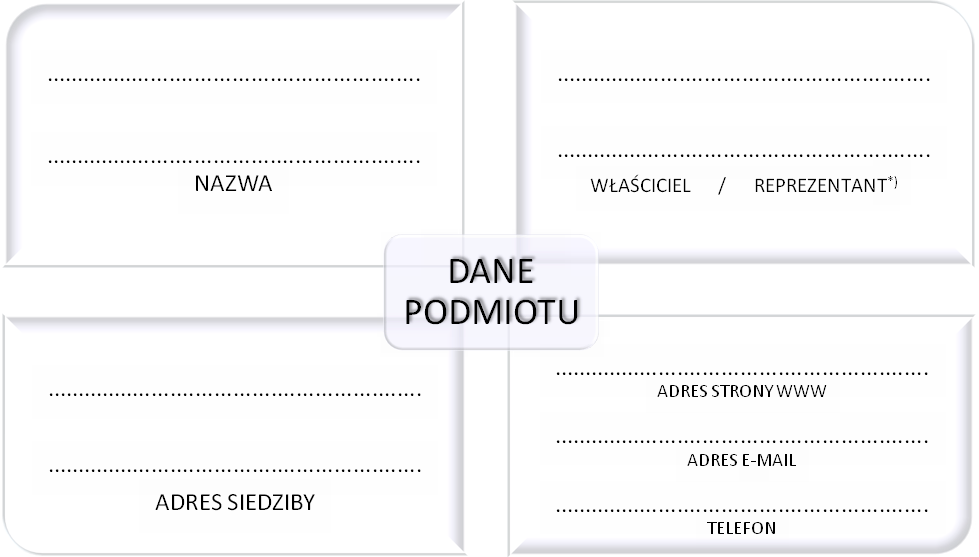 Zgłaszam/y wolę współpracy z Miastem Gorlice w ramach programu wsparcia rodzin wielodzietnych, poprzez udzielanie zniżek na oferowane przez nas towary i usługi według poniższych zasad:     %  ZNIŻKI NA       %  ZNIŻKI NA        %  ZNIŻKI NA       %  ZNIŻKI NA      %  ZNIŻKI NA      %  ZNIŻKI NA       %  ZNIŻKI NA      %  ZNIŻKI NAZobowiązuję/my się do udzielania wymienionych zniżek w następujących punktach prowadzenia przeze mnie/przez nas działalności:W okresie:OD DNIA -- DO DNIA --            -  DO ODWOŁANIAProszę o przekazanie znaku informacyjnego, informującego o udziale w programie do oznakowania punktu prowadzenia działalności,  w ilości -              sztuk, oraz w wersji elektronicznej na adres:                                                   @Oświadczam/y, że poniosę/poniesiemy we własnym zakresie wszelkie koszty związane z udzielanymi zniżkami dla użytkowników Kart Gorlickiej Dużej Rodziny, i nie będę/nie będziemy kierować żadnych roszczeń finansowych z tego tytułu do Miasta Gorlice.	Przyjmuję/my do wiadomości, że podjęcie współpracy rozpocznie się po podpisaniu stosownego porozumienia z Miastem Gorlice.	Oświadczam/y, że wyrażamy zgodę na umieszczenie danych podmiotu który reprezentuję/my, informacji o udzielanych zniżkach i  ltypu przekazanego Miastu, we wszelkich materiałach informacyjnych dotyczących wsparcia dla rodzin wielodzietnych, oraz na stronach internetowych prowadzonych przez Miasto i jej jednostki organizacyjne.								Pieczęć firmy	Dane kontaktowe osób upoważnionych do 									kontaktu w zakresie niniejszego zgłoszenia								Podpis*)	Miejscowość, data					Podpis*)*) OSOBA/OSOBY UPOWAŻNIONE DO REPREZENTOWANIA PODMIOTU I SKŁADANIA W JEGO IMIENIU OŚWIADCZEŃ